АННОТАЦИЯ рабочей программы дисциплиныМагниторезонансная томографияпо направлению подготовки 31.08.09 «Рентгенология»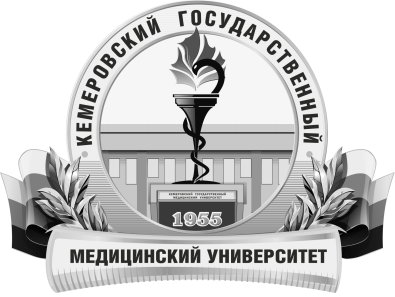 КЕМЕРОВСКИЙ ГОСУДАРСТВЕННЫЙ МЕДИЦИНСКИЙ УНИВЕРСИТЕТКафедра лучевой диагностики,  лучевой терапии, онкологииТрудоемкость в часах / ЗЕ72/2Цель изучения дисциплиныСформировать обширный и глубокий объем базовых, фундаментальных медицинских знаний, формирующих профессиональные компетенции врача-рентгенолога, способного успешно решать свои профессиональные задачи.  Сформировать и совершенствовать профессиональную подготовку врача-рентгенолога, обладающего мышлением, хорошо ориентирующегося в сложной патологии, имеющего углубленные знания смежных дисциплин.  Сформировать умения в освоении новейших технологий и методик в сфере магниторезонансной томографииМесто дисциплины в учебном планеБлок 1.  Дисциплины по выборуВариативная частьИзучение дисциплины требует знания, полученные ранее при освоении дисциплинпри обучении по основной образовательной программе высшего образования по специальности «Лечебное дело», «Педиатрия» дисциплина «Онкология, лучевая терапия», «Лучевая диагностика»,  «Гигиена», «Патофизиология», «Клиническая патофизиология», «Клиническая патологическая анатомия»Данная дисциплина необходима для успешного освоения дисциплинклинической практики «Рентгенология», государственной итоговой аттестации  Формируемые  компетенции(индекс компетенций)УК-1, ПК-6Изучаемые темыРаздел 1 Основы магниторезонансной томографииФизические основы и техника магнитно-резонансной интроскопииРаздел 2 Современные принципы и методики МРТ диагностики заболеваний, органов и систем.Магнитно-резонансная томография заболеваний головы и шеиНормальная МРТ анатомия головного мозга Травматические повреждения Стено-окклюзирующие и сосудистые заболевания головного мозга. Опухоли головного мозга Опухоли гипофиза и области турецкого седла: Микроаденома гипофиза Макроаденома гипофиза. Краниофарингиома Опухоли костей черепа Метастазы в кости черепа. Эозинофильная гранулема Хордома Воспалительные 	заболевания головного мозга Рассеянный склероз. Магнитно-резонансная томография заболеваний органов дыхания и средостенияНормальная МРТ анатомия основных структур средостения. МРТ семиотика воспалительных заболеваний средостения МРТ диагностика опухолей средостения Нормальная МРТ анатомия сердца и крупных сосудов МРТ диагностика заболеваний сердца и сосудов Магнитно-резонансная томография заболеваний пищеварительной системы и брюшной полостиНормальная МРТ анатомия органов брюшной полости забрюшинного пространства, органов малого таза. Боли в животе неизвестной этиологии МРТ диагностика воспалительных заболеваний органов брюшной полости, забрюшинного пространства, органов малого таза. МРТ диагностика травматические повреждения органов брюшной полостиМРТ семиотика осложнений и неотложных состояний, связанных с патологией органов брюшной полости, забрюшинного пространства, органов малого таза МРТ диагностика первичных опухолей и метастазов органов брюшной полости, забрюшинного пространства, органов малого таза.  Магнитно-резонансная томография заболеваний опорно-двигательной системыНормальная МРТ анатомия локтевого сустава, плечевого устава, коленного сустава, тазобедренного сустава Боли в суставе неизвестной этиологии Дегенеративно-дистрофические заболевания. Травма. Воспалительные заболевания Опухоли. Нормальная МРТ анатомия позвоночника. Боли в позвоночнике неизвестной этиологии Дегенеративно-дистрофические заболеваний. Травма. Воспалительные заболевания. Опухоли.  Магнитно-резонансная томография в уронефрологииНормальная МРТ анатомия почек и мочевыводящей системы. МРТ диагностика мочекаменной болезни. МРТ диагностика травматических повреждений почек и мочевыводящей системы. МРТ семиотика воспалительные заболевания почек и мочевыводящей системы. МРТ диагностика опухолей почек и мочевыводящей системы, мочевого пузыря Стадирование опухолей. Виды учебной работыКонтактная работа обучающихся с преподавателемАудиторная (виды):-  лекции-  практические занятияВнеаудиторная (виды):-  консультацииСамостоятельная работаФорма промежуточного контроляЗачет